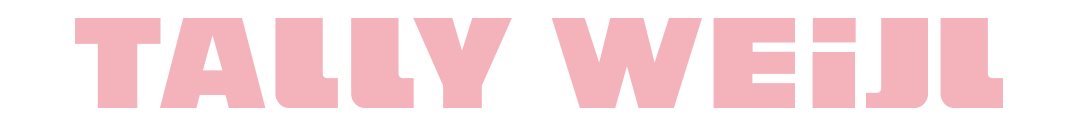 OBRAZAC ZA ZAMENU VELIČINE    Tražene podatke možete dostaviti na e-mail adresu podrška@stylefactori.rsSTYLE FACTORY COMPANY d.o.o Stefana Musića 13f, 11080 Zemun | Tel.: 060 699 91 81 | Matični broj: 20666137 | Pib: 106714867 | Tekući račun br.: 160-342640-65Popunjava trgovacNaziv:Adresa:Popunjava trgovacSTYLE FACTORY COMPANY d.o.o.Stefana Musića 13fPopunjava trgovacBroj telefona/faksa:Elektronska pošta:Popunjava trgovac060/699 91 81podrska@stylefactory.rsPopunjava potrošačOvim obaveštavam da je potrebna zamena veličine sledeće robe/usluge:Ovim obaveštavam da je potrebna zamena veličine sledeće robe/usluge:Popunjava potrošačDatum zaključenja ugovora:Datum prijema robe:Popunjava potrošačPopunjava potrošačPopunjava potrošačIme i prezime potrošača:                         Adresa potrošača:                                             Ime i prezime potrošača:                         Adresa potrošača:                                             Popunjava potrošačPopunjava potrošačBr. Računa - otpremnice:                               Br. Tekućeg računa:Br. Računa - otpremnice:                               Br. Tekućeg računa:Popunjava potrošačPopunjava potrošačPotpis potrošača(ukoliko se dostavlja poštom ili faksom):Datum(popunjavanja obrasca):Popunjava potrošač